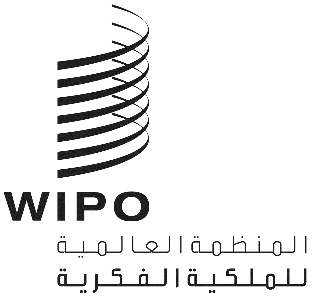 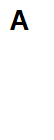 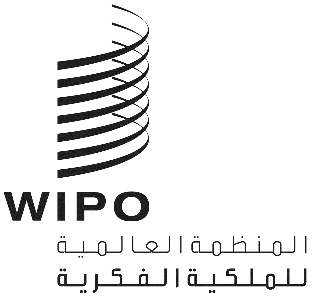 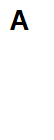 A/64/2الأصل: بالإنكليزيةالتاريخ: 22 سبتمبر 2023جمعيات الدول الأعضاء في الويبوسلسلة الاجتماعات الرابعة والستونجنيف، من 6 إلى 14 يوليو 2023قائمة الوثائقمن إعداد الأمانةالبند 1 من جدول الأعمال		افتتاح الدوراتA/64/INF/1 Rev. (معلومات عامة)البند 2 من جدول الأعمال		اعتماد جدول الأعمالA/64/1 (جدول الأعمال الموحّد)A/64/2 (قائمة الوثائق)البند 3 من جدول الأعمال		انتخاب أعضاء المكتبA/64/INF/2 (أعضاء المكتب)البند 4 من جدول الأعمال		خطاب المدير العام إلى جمعيات الويبوالخطاب متاح على موقع الويبو الإلكتروني.البند 5 من جدول الأعمال		البيانات العامةالبيانات العامة المُقدمة من الوفود متاحة على موقع الويبو الإلكتروني.البند 6 من جدول الأعمال		قبول المراقبينA/64/3 (قبول المراقبين)البند 7 من جدول الأعمال	تكوين لجنة الويبو للتنسيق واللجنتين التنفيذيتين لاتحادي باريس وبرنA/64/4 (تكوين لجنة الويبو للتنسيق واللجنتين التنفيذيتين لاتحادي باريس وبرن) A/64/9 (مقترح مشترك من مجموعة بلدان آسيا والمحيط الهادئ والمجموعة الأفريقية بشأن تكوين لجنة الويبو للتنسيق) A/64/10 (مقترح من مجموعة بلدان أوروبا الوسطى ودول البلطيق بشأن تكوين لجنة الويبو للتنسيق) A/64/12 (اقتراح مجموعة بلدان أمريكا اللاتينية والبحر الكاريبي بشأن تكوين لجنة الويبو للتنسيق) البند 8 من جدول الأعمال		تكوين لجنة البرنامج والميزانيةWO/GA/56/1 (تكوين لجنة البرنامج والميزانية)   البند 9 من جدول الأعمال		مراجعة النظام الداخلي العام للويبو والأنظمة الداخلية الخاصة لهيئات الويبو الرئاسيةA/64/5 (مراجعة النظام الداخلي العام للويبو والأنظمة الداخلية الخاصة لهيئات الويبو الرئاسية والاتحادات التي تدريها الويبو))البند 10 من جدول الأعمال	تقارير عن التدقيق والرقابةWO/GA/56/2 (تقرير لجنة الويبو الاستشارية المستقلة للرقابة)A/64/6 (تقرير المدقق الخارجي)WO/GA/56/3 (التقرير السنوي لمدير شعبة الرقابة الداخلية)A/64/7 (قائمة القرارات التي اعتمدتها لجنة البرنامج والميزانية)البند 11 من جدول الأعمال	تعيين المدقق الخارجيWO/GA/56/4 (تعيين المدقق الخارجي) البند 12 من جدول الأعمال	تقرير عن لجنة البرنامج والميزانية (لحنة الميزانية)A/64/7 (قائمة القرارات التي اعتمدتها لجنة البرنامج والميزانية)A/64/11 (اقتراح برنامج العمل والميزانية للثنائية 2024/25)البند 13 من جدول الأعمال	تقارير عن لجان الويبوWO/GA/56/5 (تقرير عن اللجنة الدائمة المعنية بحق المؤلف والحقوق المجاورة)WO/GA/56/6 (تقرير عن اللجنة الدائمة المعنية بقانون البراءات)WO/GA/56/8 (تقرير عن اللجنة الدائمة المعنية بقانون العلامات التجارية والتصاميم الصناعية والمؤشرات الجغرافية)WO/GA/56/9 (تقرير عن اللجنة المعنية بالتنمية والملكية الفكرية واستعراض تنفيذ توصيات أجندة التنمية)WO/GA/56/10 (تقرير عن اللجنة الحكومية الدولية المعنية بالملكية الفكرية والموارد الوراثية والمعارف التقليدية والفولكلور)WO/GA/56/11 (تقرير عن اللجنة المعنية بمعايير الويبو)WO/GA/56/12 (تقرير عن اللجنة الاستشارية المعنية بالإنفاذ)البند 14 من جدول الأعمال	نظام معاهدة التعاون بشأن البراءاتPCT/A/55/1 (تعيين الهيئة السعودية للملكية الفكرية كإدارة للبحث الدولي وإدارة للفحص التمهيدي الدولي في إطار معاهدة التعاون بشأن البراءات) PCT/A/55/2 (التعديلات المقترح إدخالها على اللائحة التنفيذية لمعاهدة التعاون بشأن البراءات)PCT/A/55/3 (تعديل الاتفاق المتعلق بعمل المعهد الأوكراني للملكية الفكرية بصفته إدارة للبحث الدولي وإدارة للفحص التمهيدي الدولي في إطار معاهدة التعاون بشأن البراءات)البند 15 من جدول الأعمال	نظام مدريدMM/A/57/1 (التعديلات المقترح إدخالها على اللائحة التنفيذية لبروتوكول اتفاق مدريد بشأن التسجيل الدولي للعلامات)البند 16 من جدول الأعمال	نظام لاهايH/A/43/1 (التعديلات المقترح إدخالها على جدول الرسوم المرفق باللائحة التنفيذية المشتركة لوثيقة 1999 ووثيقة 1960 لاتفاق لاهاي)البند 17 من جدول الأعمال	نظام لشبونةLI/A/40/1 (التعديلات المقترح إدخالها على اللائحة التنفيذية المشتركة لاتفاق لشبونة ووثيقة جنيف لاتفاق لشبونة)البند 18 من جدول الأعمال	مركز الويبو للتحكيم والوساطة، بما في ذلك أسماء الحقول على الإنترنتWO/GA/56/13 (مركز الويبو للتحكيم والوساطة، بما في ذلك أسماء الحقول على الإنترنت)البند 19 من جدول الأعمال	معاهدة قانون البراءات WO/GA/56/7 (المساعدة التقنية والتعاون لأغراض تنفيذ معاهدة قانون البراءات)البند 20 من جدول الأعمال	معاهدة سنغافورة بشأن قانون العلامات التجاريةSTLT/A/16/1 (المساعدة التقنية والتعاون لأغراض تنفيذ معاهدة سنغافورة بشأن قانون العلامات التجارية)البند 21 من جدول الأعمال		المساعدة والدعم لقطاع الابتكار والإبداع ونظام الملكية الفكرية لأوكرانياA/64/8 (تقرير عن المساعدة والدعم لقطاع الابتكار والإبداع ونظام الملكية الفكرية لأوكرانيا) البند 22 من جدول الأعمال	تعيين مدير شعبة الرقابة الداخليةWO/CC/82/5 (تعيين مدير شعبة الرقابة الداخلية)البند 23 من جدول الأعمال	تقارير عن شؤون الموظفينWO/CC/82/INF/1 (التقرير السنوي عن الموارد البشرية)WO/CC/82/INF/2 (التقرير السنوي لمكتب الأخلاقيات)WO/CC/82/1(لجنة المعاشات التقاعدية لموظفي الويبو)البند 24 من جدول الأعمال	تعديلات على نظام الموظفين ولائحتهWO/CC/82/2 (تعديلات على نظام الموظفين ولائحته)WO/CC/82/4 (اقتراح من المجموعة الأفريقية بشأن التعديلات على نظام الموظفين ولائحته)البند 25 من جدول الأعمال	التعديلات المقترح إدخالها على اللائحة التنظيمية للجنة الخدمة المدنية الدوليةWO/CC/82/3 (تعديلات على اللائحة التنظيمية للجنة الخدمة المدنية الدولية)البند 26 من جدول الأعمال	اعتماد التقريرA/64/13 (التقرير الموجز)A/64/14 (التقرير العام - الجمعيات)WO/GA/56/14 (التقرير – الجمعية العامة للويبو)WO/CC/82/6 (التقرير – لجنة الويبو للتنسيق)PCT/A/55/4 (التقرير – جمعية اتحاد معاهدة التعاون بشأن البراءات)MM/A/57/2 (التقرير – جمعية اتحاد مدريد)H/A/43/2 (التقرير – جمعية اتحاد لاهاي)LI/A/40/2 (التقرير – جمعية اتحاد لشبونة)STLT/A/16/2 (التقرير – جمعية معاهدة سنغافورة بشأن قانون العلامات)رموز وثائق مختلفة* (تقارير الجمعيات والهيئات الأخرى المنعقدة رسميًا - انظر القائمة الواردة في الفقرة 1 من الوثيقة A/64/14).البند 27 من جدول الأعمال	اختتام الدورات	لا شيء.قائمة الوثائق بحسب الرقم التسلسليالرقم التسلسلي	عنوان الوثيقةA/64/INF/1 Rev.	معلومات عامةA/64/INF/2	أعضاء المكتبA/64/INF/3	وضع تسديد الاشتراكات في 31 أغسطس 2023A/64/INF/3 Add.	وضع تسديد الاشتراكات في 30 يونيو 2023A/64/INF/4	قائمة مؤقتة بالمشاركينA/64/1	جدول الأعمال الموحّدA/64/2	قائمة الوثائقA/64/3	قبول المراقبينA/64/4	تكوين لجنة الويبو للتنسيق واللجنتين التنفيذيتين لاتحادي باريس وبرنA/64/5	مراجعة النظام الداخلي العام للويبو والأنظمة الداخلية الخاصة لهيئات الويبو الرئاسية والاتحادات التي تديرها الويبوA/64/6	تقرير المدقق الخارجيA/64/7	قائمة القرارات التي اعتمدتها لجنة البرنامج والميزانيةA/64/8	تقرير عن المساعدة والدعم لقطاع الابتكار والإبداع ونظام الملكية الفكرية لأوكرانياA/64/9	مقترح مشترك من مجموعة بلدان آسيا والمحيط الهادئ والمجموعة الأفريقية بشأن تكوين لجنة الويبو للتنسيقA/64/10	مقترح من مجموعة بلدان أوروبا الوسطى ودول البلطيق بشأن تكوين لجنة الويبو للتنسيقA/64/11	اقتراح برنامج العمل والميزانية للثنائية 2024/25A/64/12	اقتراح مجموعة بلدان أمريكا اللاتينية والبحر الكاريبي بشأن تكوين لجنة الويبو للتنسيقA/64/13	التقرير الموجزA/64/14	التقرير العامWO/GA/56/1	تكوين لجنة البرنامج والميزانيةWO/GA/56/2	تقرير لجنة الويبو الاستشارية المستقلة للرقابةWO/GA/56/3	التقرير السنوي لمدير شعبة الرقابة الداخليةWO/GA/56/4	تعيين المدقق الخارجيWO/GA/56/5	تقرير عن اللجنة الدائمة المعنية بحق المؤلف والحقوق المجاورة	WO/GA/56/6	تقرير عن اللجنة الدائمة المعنية بقانون البراءاتWO/GA/56/7	المساعدة التقنية والتعاون لأغراض تنفيذ معاهدة قانون البراءات WO/GA/56/8	تقرير عن اللجنة الدائمة المعنية بقانون العلامات التجارية والتصاميم الصناعية والمؤشرات الجغرافية WO/GA/56/9	تقرير عن اللجنة المعنية بالتنمية والملكية الفكرية واستعراض تنفيذ توصيات أجندة التنميةالرقم التسلسلي	عنوان الوثيقة3WO/GA/56/10	تقرير عن اللجنة الحكومية الدولية المعنية بالملكية الفكرية والموارد الوراثية والمعارف التقليدية والفولكلورWO/GA/54/11	تقرير عن اللجنة المعنية بمعايير الويبوWO/GA/54/12	تقرير عن اللجنة الاستشارية المعنية بالإنفاذWO/GA/54/13	مركز الويبو للتحكيم والوساطة، بما في ذلك أسماء الحقول على الإنترنتWO/GA/54/14	التقريرWO/CC/82/INF/1	التقرير السنوي عن الموارد البشريةWO/CC/82/INF/2	التقرير السنوي لمكتب الأخلاقياتWO/CC/82/1	لجنة المعاشات التقاعدية لموظفي الويبوWO/CC/82/2	تعديلات على نظام الموظفين ولائحته WO/CC/82/3	تعديلات على اللائحة التنظيمية للجنة الخدمة المدنية الدوليةWO/CC/82/4	اقتراح من المجموعة الأفريقية بشأن التعديلات على نظام الموظفين ولائحتهWO/CC/82/5	تعيين مدير شعبة الرقابة الداخليةWO/CC/82/6	التقريرPCT/A/55/1	تعيين الهيئة السعودية للملكية الفكرية كإدارة للبحث الدولي وإدارة للفحص التمهيدي الدولي في إطار معاهدة التعاون بشأن البراءاتPCT/A/55/2	التعديلات المقترح إدخالها على اللائحة التنفيذية لمعاهدة التعاون بشأن البراءاتPCT/A/55/3	تعديل الاتفاق المتعلق بعمل المعهد الأوكراني للملكية الفكرية بصفته إدارة للبحث الدولي وإدارة للفحص التمهيدي الدولي في إطار معاهدة التعاون بشأن البراءاتPCT/A/55/4	التقريرMM/A/57/1	التعديلات المقترح إدخالها على اللائحة التنفيذية لبروتوكول اتفاق مدريد بشأن التسجيل الدولي للعلاماتMM/A/57/2	التقريرH/A/43/1	التعديلات المقترح إدخالها على اللائحة التنفيذية المشتركة لوثيقة 1999 ووثيقة 1960 لاتفاق لاهايH/A/43/2	التقريرLI/A/40/1	التعديلات المقترح إدخالها على اللائحة التنفيذية المشتركة لاتفاق لشبونة ووثيقة جنيف لاتفاق لشبونةLI/A/40/2	التقريرSTLT/A/16/1	المساعدة التقنية والتعاون لأغراض تنفيذ معاهدة سنغافورة بشأن قانون العلامات التجاريةالرقم التسلسلي	عنوان الوثيقة3STLT/A/16/2	التقريرMVT/A/8/INF/1	تقرير عن اتحاد الكتب الميسّرةرموز وثائق مختلفة*	(تقارير الجمعيات والهيئات الأخرى المنعقدة رسميًا - انظر القائمة الواردة في الفقرة 1 من الوثيقة A/64/14).[نهاية الوثيقة]